臺東縣稅務局旅館房屋部分樓層關樓停用申報書        申報人所有臺東縣     市鄉鎮        路     段    巷    弄     衖    號   樓之   房屋(稅籍編號)                                 業於  年   月  日因生意清淡，申報改按非住家非營業稅率課徵房屋稅，請貴局派員現場勘查(如採視訊現勘請於下方勾選)。   此致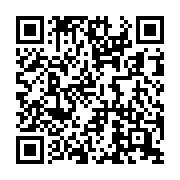      臺東縣稅務局      申報人(納稅義務人):  國民身分證或扣繳單位  統一編號：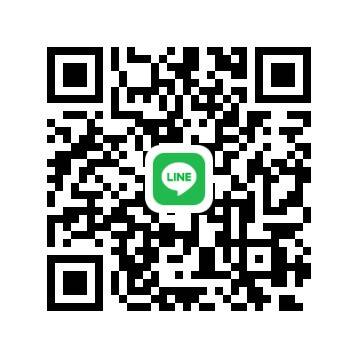       住居所/營業處所      電話/手機      申報日期:      年        月      日依財政部80年4月17日台財稅字第800686350號，飯店以生意清淡為由，申請將部分樓層關樓停用，如經查證屬實，在其停用期間准以「一層樓」為核准單位改按「非住家非營業用」稅率課徵房屋稅。      旅館名稱(請加蓋旅館大小章)關樓停用樓層預計停用時間年    月   日 至   年    月   日旅館聯絡電話電話:電話: